Conjunctions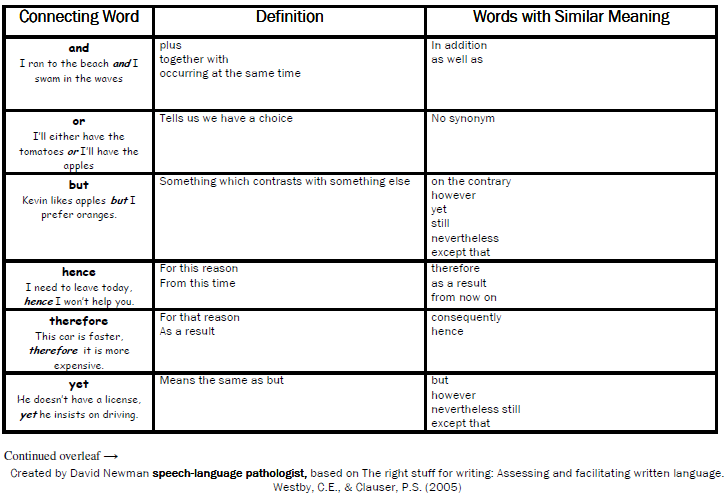 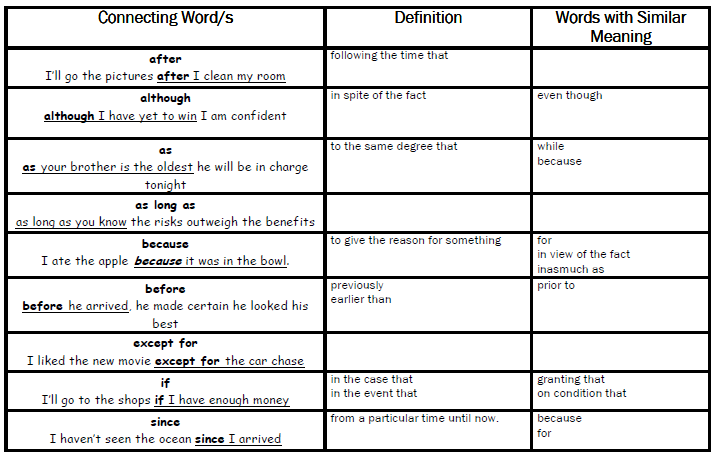 ConjunctionConceptExamplebecauseCause & EffectI was feeling sick because I had a coldIfConditionIf it starts raining,  I will put my coat onbeforeTime / SequenceYou have lunch before you go outsideafterTime / SequenceYou can go outside after you finish your tea but Comparison / ContrastI thought it would be hot but it was coldorOptionsI could read my book or I could go outsidewhenTime You can go outside when the bell goessoCause & EffectI was hungry so I got something to eatuntilTimeYou will have to stay until everyone is finishedinstead ofExclusionI went to the library instead of going to the park